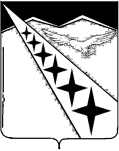 проектСОВЕТ ЛУЧЕВОГО СЕЛЬСКОГО ПОСЕЛЕНИЯЛАБИНСКИЙ  РАЙОН(третий созыв)РЕШЕНИЕ        от                                                                                                      № поселок ЛучОб утверждении Порядка ведения перечня видов муниципального контроля  и органов местного самоуправления Лучевого  сельского поселения Лабинского района, уполномоченных на их осуществлениеВ соответствии с Федеральными законами 6 октября 2003 года № 131-ФЗ "Об общих принципах организации местного самоуправления в Российской Федерации", от 26 декабря 2008 года № 294-ФЗ "О защите прав юридических лиц и индивидуальных предпринимателей при осуществлении государственного контроля (надзора) и муниципального контроля", Совет Лучевого сельского поселения Лабинского района  Р Е Ш И Л:1. Утвердить Порядок ведения перечня видов муниципального контроля  и органов местного самоуправления Лучевого  сельского поселения Лабинского района, уполномоченных на их осуществление согласно приложению к настоящему решению.2. Ведущему специалисту администрации Лучевого сельского поселения Лабинского района (Азаренкова) настоящее решение обнародовать и разместить на официальном сайте администрации Лучевого сельского поселения Лабинского района в информационно-телекоммуникационной сети «Интернет».	3. Контроль над выполнением данного решения возложить на комитет по вопросам экономики, бюджета, финансов, налогов, законности, правопорядка, оборонной работы и казачества (Демьяненко). 4. Настоящее решение вступает в силу со дня его обнародования.Глава Лучевого сельского поселенияЛабинского района                                                                 В.В. ВодянниковПорядокведения перечня видов муниципального контроля  и органов местного самоуправления Лучевого сельского поселения Лабинского района, уполномоченных на их осуществление1. Настоящий порядок разработан в соответствии с Федеральным законом от 6 октября 2003 года № 131-ФЗ "Об общих принципах организации местного самоуправления в Российской Федерации", с Федеральным законом от 26 декабря 2008 года № 294-ФЗ "О защите прав юридических лиц и индивидуальных предпринимателей при осуществлении государственного контроля (надзора) и муниципального контроля" и разработан в целях обеспечения соблюдения прав юридических лиц и индивидуальных предпринимателей при осуществлении муниципального контроля на территории Лучевого сельского поселения Лабинского района, обеспечения доступности и прозрачности сведений об осуществлении видов муниципального контроля органами местного самоуправления, уполномоченными на их осуществление.2. Перечень видов муниципального контроля и органов местного самоуправления Лучевого сельского поселения Лабинского района, уполномоченных на их осуществление (далее - перечень), представляет собой систематизированный перечень сведений, который ведется по форме согласно приложению к настоящему порядку.3. Перечень утверждается постановлением администрации Лучевого сельского поселения Лабинского района.4. Формирование, ведение Перечня и внесение в него изменений, осуществляется администрацией Лучевого сельского поселения Лабинского района.5. В Перечень включается вид муниципального контроля, орган местного самоуправления, уполномоченный на его осуществление, ссылка на нормативные правовые акты, устанавливающие вид муниципального контроля и уполномочивающие орган местного самоуправления на его проведение.6. Изменения и дополнения в Перечень вносятся в течение 30 дней после вступления в силу изменений и дополнений в соответствующие Федеральные законы, Законы Краснодарского края, постановления администрации Лучевого сельского поселения Лабинского района и решения Совета Лучевого сельского поселения Лабинского района. 7. Актуальная версия перечня размещается на официальном сайте администрации Лучевого сельского поселения Лабинского района в информационно-телекоммуникационной сети "Интернет" в срок не позднее 10 дней после корректировки Перечня.Глава Лучевого сельского поселенияЛабинского района					                	   В.В. ВодянниковФОРМАперечня видов муниципального контроля  и органов местного самоуправления Лучевого  сельского поселения Лабинского района, уполномоченных на их осуществлениеГлава Лучевого сельского поселенияЛабинского района							В.В. ВодянниковПРИЛОЖЕНИЕУТВЕРЖДЕНОрешением Совета Лучевого сельского поселения Лабинского района от                       № ПРИЛОЖЕНИЕк Порядку ведения  перечня видов муниципального контроля  и органов местного самоуправления Лучевого  сельского поселения Лабинского района, уполномоченных на их осуществлениеN п/пНаименованиевида муниципального контроляНаименование органа местного самоуправления, уполномоченного на осуществление соответствующего вида муниципального контроля Реквизиты нормативных правовых актов администрации Лучевого сельского поселения Лабинского района и Совета Лучевого сельского поселения Лабинского района, регулирующих соответствующий вид муниципального контроля1.2.3.